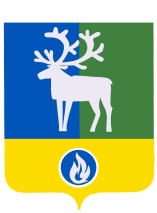 СЕЛЬСКОЕ ПОСЕЛЕНИЕ ПОЛНОВАТБЕЛОЯРСКИЙ РАЙОНХАНТЫ-МАНСИЙСКИЙ АВТОНОМНЫЙ ОКРУГ – ЮГРАСОВЕТ ДЕПУТАТОВСЕЛЬСКОГО ПОСЕЛЕНИЯ ПОЛНОВАТ	ПРОЕКТРЕШЕНИЕот __  _________ 2018 года                                                                                                   № __О наградах сельского поселения Полноват	В целях поощрения граждан за профессиональные успехи в труде и значительный вклад в социально-экономическое и культурное развитие сельского поселения Полноват Совет депутатов сельского поселения Полноват решил:	1.  Учредить награды сельского поселения Полноват:	-    Грамота главы сельского поселения Полноват;	-    Благодарность главы сельского поселения Полноват.	2.  Утвердить прилагаемое Положение о наградах сельского поселения Полноват.	3. Опубликовать настоящее решение в бюллетене «Официальный вестник сельского поселения Полноват».	4.   Настоящее решение вступает в силу после его официального опубликования.Глава сельского поселения Полноват                                                                     Л.А. МакееваУТВЕРЖДЕНОрешением Совета депутатов сельского поселения Полноватот ________ 2018 года № __Положениео наградах сельского поселения Полноват1. Грамота главы сельского поселения Полноват	1.1. Грамота главы сельского поселения Полноват (далее – Грамота) является  поощрением граждан сельского поселения Полноват за особые заслуги в содействии проведению социальной, культурной и экономической политики сельского поселения Полноват, развитию местного самоуправления и иные заслуги перед сельским поселением Полноват.	1.2. Грамотой награждаются лица, проживающие на территории сельского поселения Полноват, трудовые коллективы предприятий, учреждений и организаций, своим трудом заслужившие широкую известность и проработавшие на территории сельского поселения Полноват не менее 10 лет, а также в связи с юбилейными и праздничными датами.	В исключительных случаях Грамотой  могут быть награждены лица, проживающие на территории сельского поселения Полноват менее 10 лет, если они неоднократно или постоянно принимали активное участие в общественной жизни сельского поселения Полноват, оказывали значительное содействие его социально-экономическому развитию.	1.3. С ходатайством о награждении Грамотой  могут обращаться руководители и трудовые коллективы организаций, предприятий, учреждений всех форм собственности. Награждение Грамотой  может быть инициировано главой сельского поселения Полноват, заместителем  главы сельского поселения Полноват.	1.4. Ходатайства о награждении Грамотой оформляются в коллективах предприятий, учреждений, организаций в письменной форме и должны содержать биографические сведения о выдвигаемых кандидатурах и  краткое описание достижений и заслуг, подписываются руководителем, заверяются печатью.	1.5. Ходатайства о награждении Грамотой представляются в администрацию сельского поселения Полноват не позже, чем за 30 дней до даты события. Ходатайства о награждении граждан, связанные с юбилеем, значимым событием коллективов, представляются в администрацию сельского поселения Полноват не позднее двух недель до даты события.	1.6. Награждение Грамотой оформляется постановлением администрации сельского поселения Полноват.	1.7. Награждение Грамотой осуществляется во время проведения культурно-массовых мероприятий сельского поселения Полноват или в трудовом коллективе в торжественной обстановке главой сельского поселения Полноват или по его поручению заместителем главы сельского поселения Полноват, руководителем предприятия, учреждения, организации, представившей кандидатуру к поощрению. 2. Благодарность главы сельского поселения Полноват	2.1. Благодарность главы сельского поселения Полноват (далее – Благодарность) является поощрением граждан сельского поселения Полноват за профессиональные успехи в труде и значительный вклад в социально-экономическое и культурное развитие сельского поселения Полноват.	2.2. Благодарность объявляется гражданам, проживающим на территории сельского поселения Полноват, за многолетний добросовестный труд, профессиональное мастерство, достижение высоких показателей в работе, активное участие в общественной жизни села и проведении мероприятий, успешное выполнение заданий, поручений, а также в связи с юбилейными и праздничными датами.	2.3. С ходатайством об объявлении Благодарности могут обращаться руководители и трудовые коллективы организаций, предприятий, учреждений всех форм собственности.Объявление Благодарности может быть инициировано главой сельского поселения Полноват, заместителем  главы сельского поселения Полноват.	2.4. Ходатайства об объявлении Благодарности оформляются в коллективах предприятий, учреждений, организаций в письменной форме и должны содержать биографические сведения о выдвигаемых кандидатурах, краткое описание заслуг, подписываются руководителем, заверяются печатью.	2.5. Ходатайства об объявлении Благодарности представляются в администрацию сельского поселения Полноват не позже, чем за 30 дней до даты события. Ходатайства о поощрении граждан, связанные с юбилеем, праздничными датами, представляются в администрацию сельского поселения Полноват не позднее двух недель до даты события.	2.6. Объявление Благодарности оформляется постановлением администрации сельского поселения Полноват.	2.7. Объявление Благодарности осуществляется во время проведения культурно-массовых мероприятий сельского поселения Полноват или в трудовом коллективе в торжественной обстановке главой сельского поселения Полноват или по его поручению заместителем главы сельского поселения Полноват, руководителем предприятия, учреждения, организации, представившей кандидатуру к поощрению. 3. Заключительные положения	3.1. Подготовку проектов постановлений администрации сельского поселения Полноват  о награждении Грамотой, об объявлении Благодарности,  учет и регистрацию поощренных осуществляет сектор организационной деятельности администрации сельского поселения Полноват.	3.2. Повторное награждение Грамотой и объявление Благодарности может быть инициировано не ранее, чем через год._____________